Enabling Equitable Access to COVID-19 Vaccines for Indigenous Communities Highlights: SM Toolkit 2Social Media Message: Indigenous communities have responded to the challenges of COVID-19 with community engagement, tribal sovereignty, and representative data. For more, watch our webinar with @IVACtweets and @IndianCountry, “Enabling Equitable Access to COVID-19 Vaccines for Indigenous Communities” at https://www.youtube.com/watch?v=drk_qEDI2CQ. A huge thanks to our speakers: Dr. Loretta Christensen, Dr. Ngaree Blow, Dr. Margie Danchin, Dr. Tam Lutz, Dr. Laura Hammitt, Dr. Joshuaa Allison-Burbank, and Jourdan Bennett-Begaye [TAG HERE]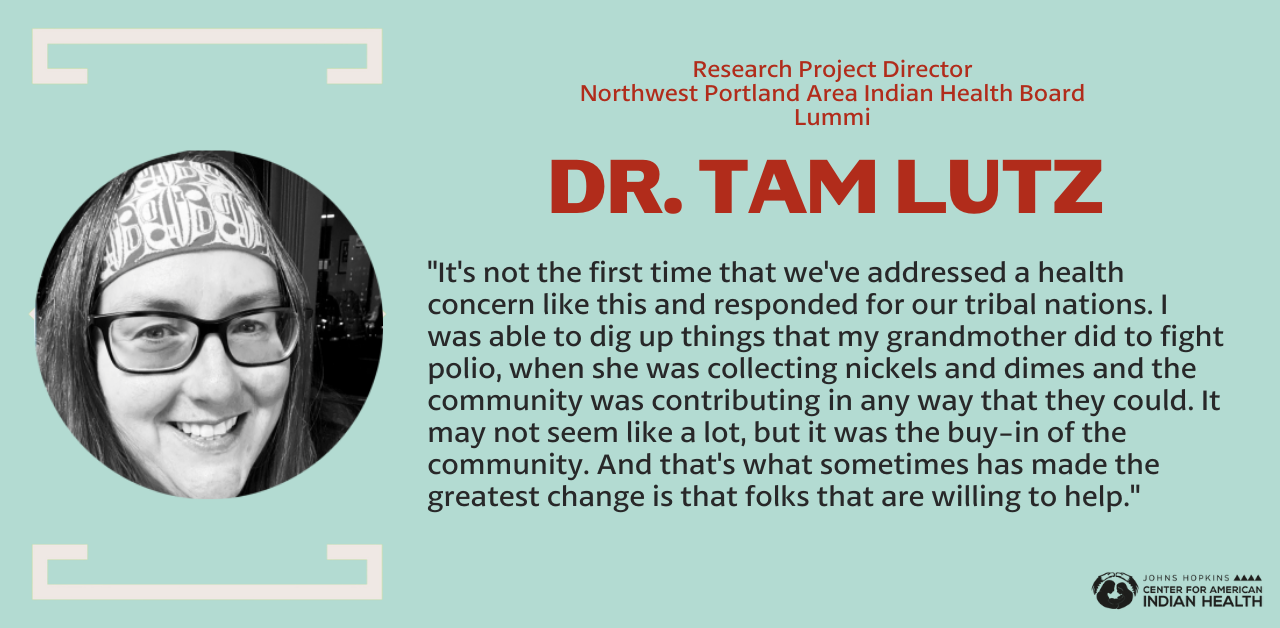 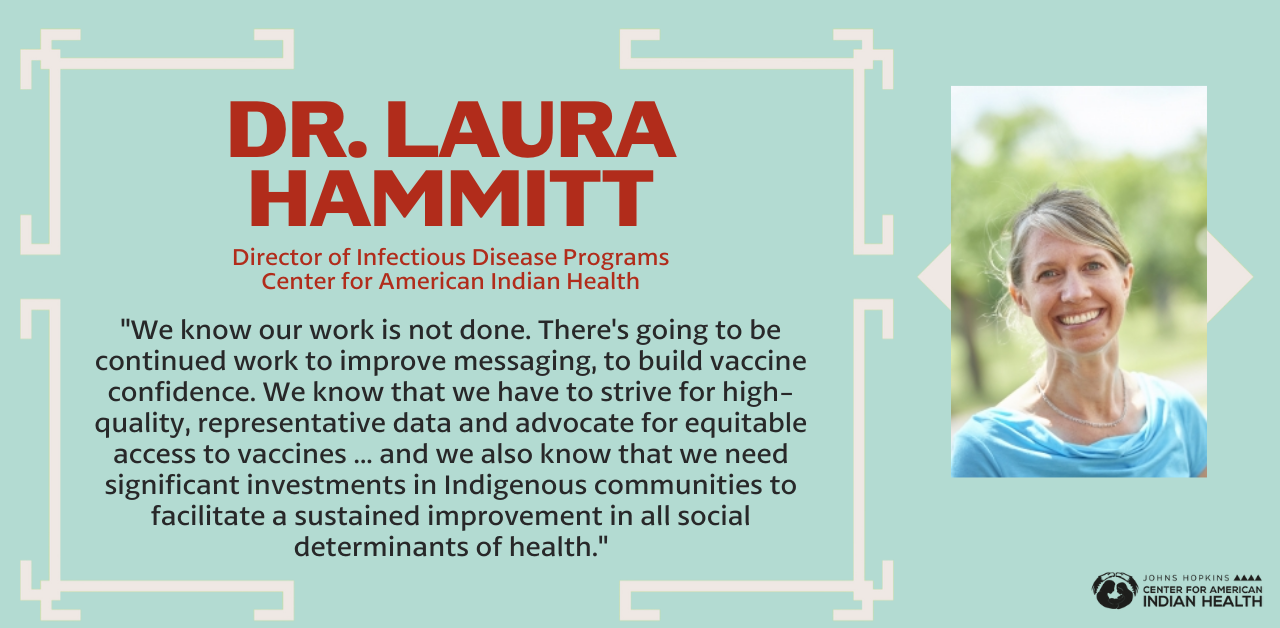 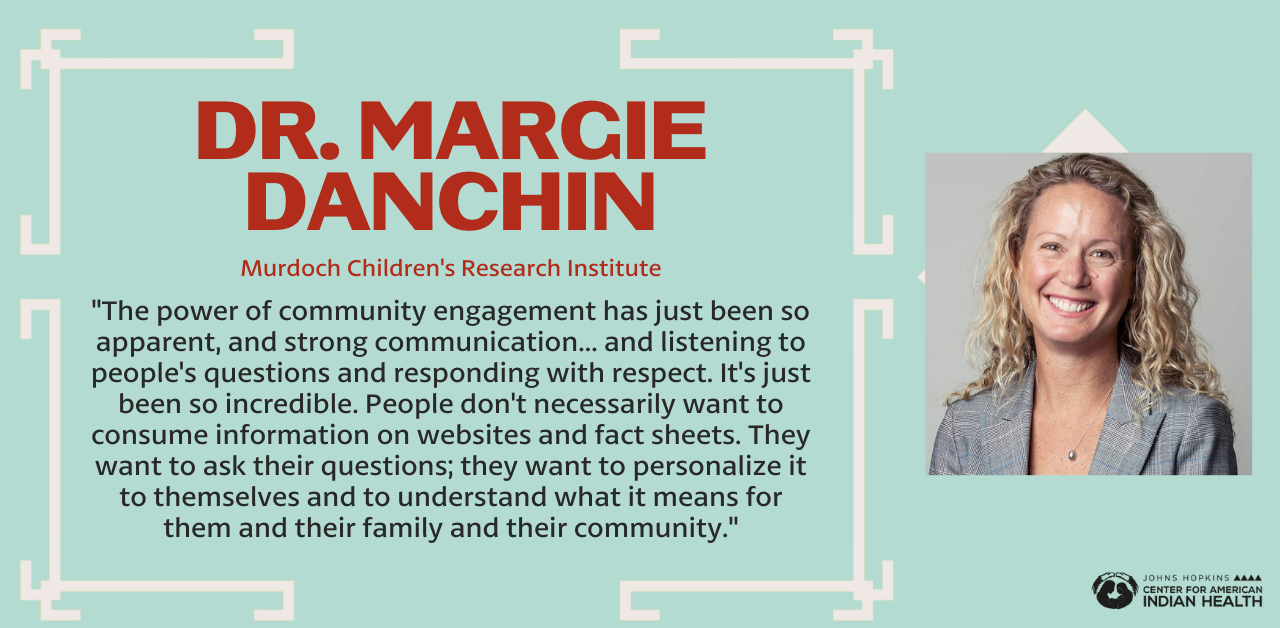 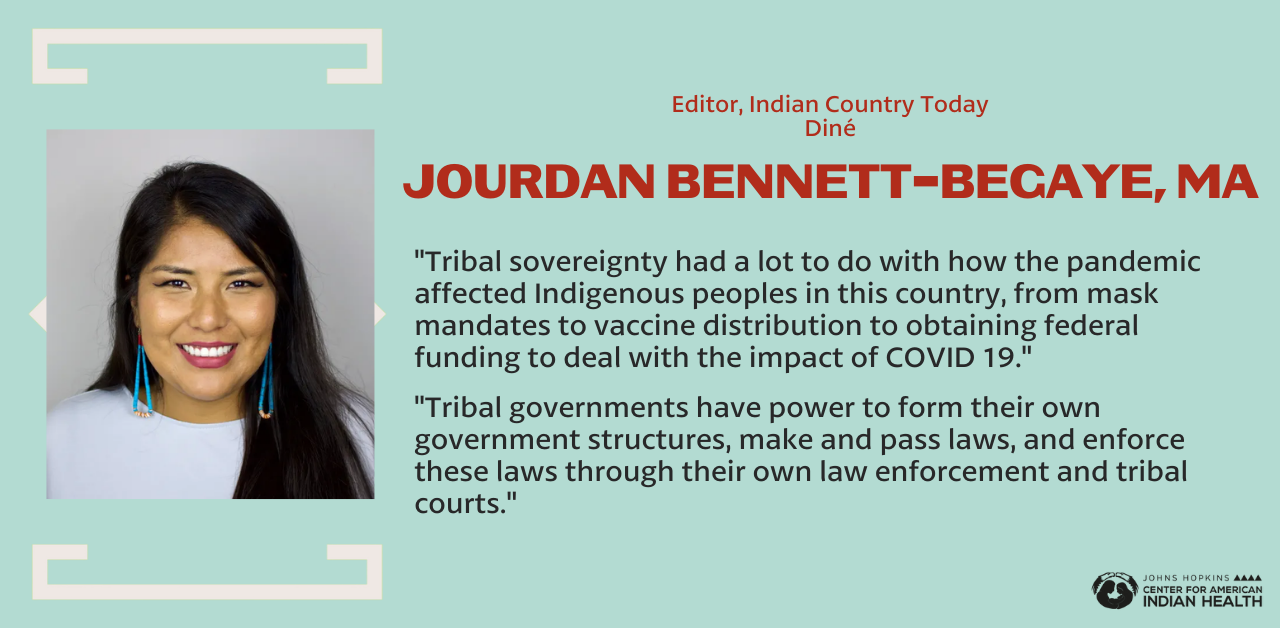 